Афонина Ольга ВикторовнаНОУ «СОШ №48 ОАО «РЖД»Учитель иностранного языкаОткрытый урок во 2 классе ( по учебнику Enjoy English 2 класс: М.З Биболетова, О.А. Денисенко, Н.Н Трубанева)Тема: COLOURSЦель: В игровой форме закрепить лексику, грамматику и речевые структуры, изученные ранее.Задачи: Практические:Развивать умения и навыки устной монологической и диалогической речи на основе изученного материала.Систематизировать навыки называния  цветов.Развивать навыки понимания небольшого текста на слух с опорой на наглядность.Воспитательные: Формировать мотивацию и устойчивый интерес к изучению иностранного языкаРазвивающие:Развивать мышление, память и внимание учащихся.Дидактическое оснащение урока: мультимедиа проектор, (просмотр и прослушивание песенки по теме «Цвета»), раздаточный материал для «цветового» диктанта, раздаточный материал для игры «Я рисую свой портрет», кроссворд “COLOURS”ХОД УРОКА.Приветствие. Организационный момент.T.: Good morning. Sit down, please. I’m very glad to see you. Today we have an unusual lesson. I hope it will be interesting (перевод). Let’s start our lesson and first of all I’d like you to listen to a short story to practice English sounds (перевод).Фонетическая разминка.Сегодня артисты нашего театра готовятся к празднику осени. Они украшают зал Тигренок и слоненок забивают гвоздики в стену, чтобы повесить красивую гирлянду: [d]- [d]-[d] – [t]-[t]-[t] – [d]-[t]-[d]-[t]. Тим и Том надувают разноцветные воздушные шары: [w]-[w]-[w]-[w]-[w]. Тим плохо завязал два шарика, из них стал выходить воздух, и они весело запели: [θ]- [θ]- [θ] -- [θ-ð] - [θ-ð] -   [θ-ð]. А ещё один шарик весело поскакал: [p]-[p]-[p]-[p]-[p]. Все засмеялись и весело захлопали в ладоши.Основная частьT.: Осень – красивое время года. Краски осени очень разнообразны. Давайте вспомним названия этих цветов по-английски (цветные карточки). – хоровая работа. Затем дети поют песню «The paint is pink» (Приложение 3)А теперь скажите, какие цвета можно увидеть осенью: (дети самостоятельно называют цвета (Приложение 1)  black, red, yellow, blue, orange, green, brown, white, grey, pink.T.: Now tell me please what colour are these things? (назовите, какого цвета эти предметы) Учитель показывает школьные принадлежности. (Приложение 1)  T.: Well done!  Let”s play now. Find the colour,please. (перевод) Игра « Найди цвет» На доске закреплен разноцветный цветок, на карточках написаны цвета. Каждый лепесток соединяют с подходящим цветом.  [red, green, pink, grey, yellow, blue, violet,orange,purple,black.)]T: I think we can write a dictation (перевод) (детям раздаются кроссворды, где они должны вписать слова, обозначающие цвет) Динамическая пауза Let’s relax and do some sport exercises:(дети смотрят мультимедийный фильм Head,Shoulders,Knees and Toes.  Поют и повторяют за героями) (Приложение 4) АудированиеТак как скоро у наших артистов будет праздник осени, Тим пошел в магазин Тома купить подарок (слайд). Прослушайте запись разговора в магазине и скажите, что купил Тим для подарка. (магнитофон) – аудирование Устная речьКак вы поняли, в магазине продавались игрушки в виде животных, давайте назовем их. Представьте себе, что эти игрушки говорящие, как они себя смогут представить?  Ну и заодно вспомним, что они умеют делать (I am a red fox. I can run)  (по цепочке). Well done! Алиса – лучшая артистка нашего театра, рассказала  о себе. Open your books at page 31 and help me… Помогите мне расшифровать её рассказ – работа в группах    Игра « Я рисую свой портрет» (Приложение 5)Да, чуть не забыла, к нам сегодня пришел художник. Он хочет научить вас рисовать свой портрет.(детям раздаются листочки и цветные карандаши и они рисуют свои портреты)  Дети, чьи работы лучшие получают жетоны с надписью «Well done, Very good, Not bad……. Подведение итогов и домашнее задание.Приложение:Игра « Я рисую свой портрет» Я рисую свой портрет. Ротик будет красный –redГлазки голубые-blueЭту краску я люблю.Нет! Давай-ка мы одинСделаем зеленый-greenЩечки вымазались в соус-Стали розовые-roseБровки нарисуй скорей,Карандашик серый-greyА оденемся, давай, В брючки беленькие –whiteА жилетик  будет- greenВсех мы сразу удивим.Галстук будет желтый- yellowДело мы исправим смело.Туфли нарисуем –blackСимпатичный человек.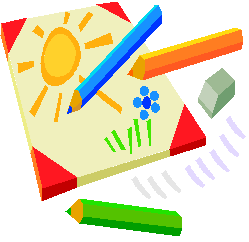 Назови, какого цвета эти предметы.